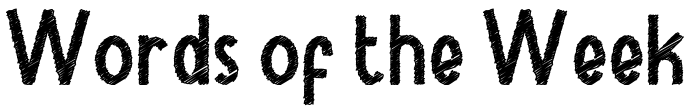 Spring 2Week 3To support your child with their word reading, each week we will be sending home a list of the focus sounds/words that your child has been learning in school in addition to their decodable reading books. Please spend time reading these sounds/words at home.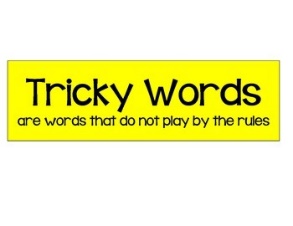 To support your child with their word reading, each week we will be sending home a list of the focus sounds/words that your child has been learning in school in addition to their decodable reading books. Please spend time reading these sounds/words at home.To support your child with their word reading, each week we will be sending home a list of the focus sounds/words that your child has been learning in school in addition to their decodable reading books. Please spend time reading these sounds/words at home.a (as in, water)ballcallwatertallcallsmallalwaysTricky wordsThese words cannot be read phonetically as they break some of the phonics rules! Practise reading these words from sight.who wholebecauseeyepeoplethoughtthroughTricky wordsThese words cannot be read phonetically as they break some of the phonics rules! Practise reading these words from sight.who wholebecauseeyepeoplethoughtthrougha (as in, want)wantwhatsquashswapwaspwatchTricky wordsThese words cannot be read phonetically as they break some of the phonics rules! Practise reading these words from sight.who wholebecauseeyepeoplethoughtthroughTricky wordsThese words cannot be read phonetically as they break some of the phonics rules! Practise reading these words from sight.who wholebecauseeyepeoplethoughtthroughear (as in, bear)pearbearweartearswearWrite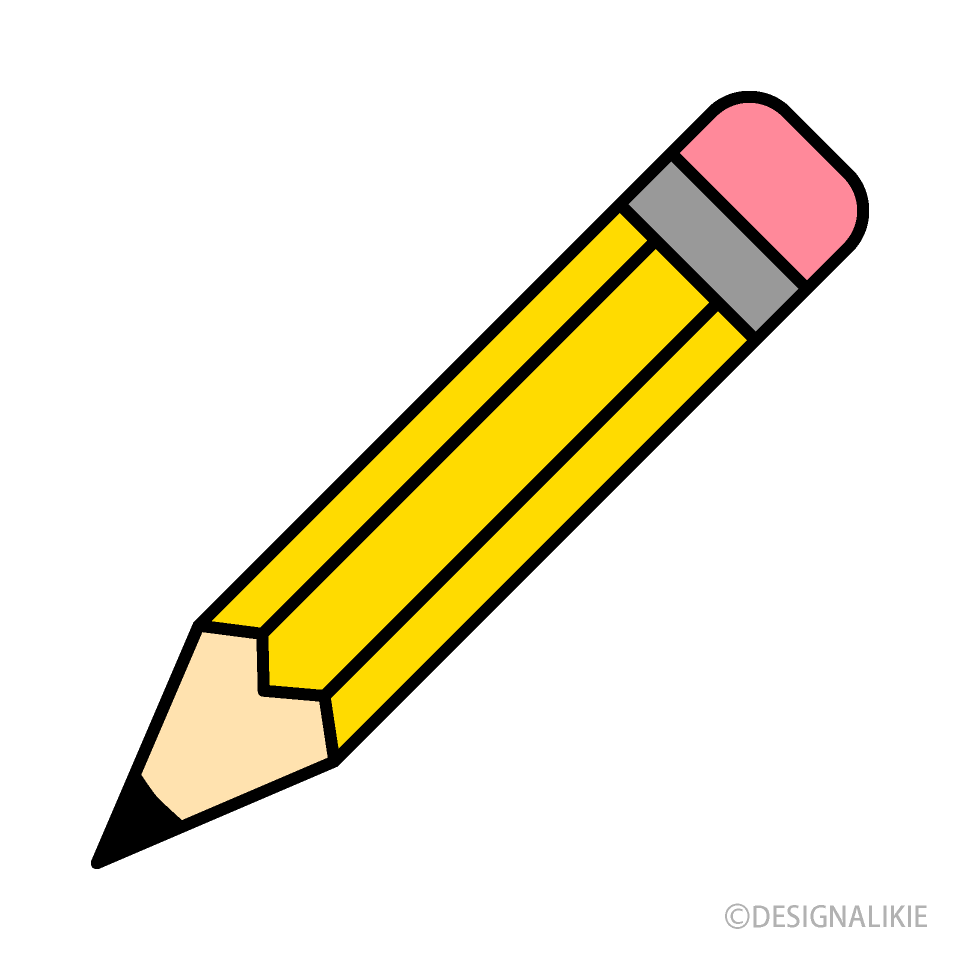 Slowly read this sentence to your child and see if they can write it independently using their phonics knowledge.I can bounce a ball on the floor and catch it.WriteSlowly read this sentence to your child and see if they can write it independently using their phonics knowledge.I can bounce a ball on the floor and catch it.Scan this code using a phone or IPad to watch helpful videos and find downloadable resources linked to the sounds.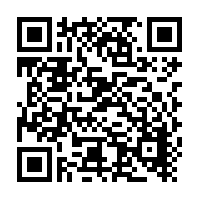 Scan this code using a phone or IPad to watch helpful videos and find downloadable resources linked to the sounds.